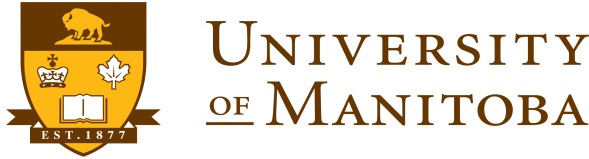 September 24, 2018Dear Student, This is a reminder that if you have not already paid your tuition fees, please note:The last day to PAY your fees is Wednesday, October 3rd, 2018. Please review your Student Fee account to ensure the full balance is paid.Paying fee late will cost you money and your student account maybe subject to Hold.Payment made in the past few days may not be reflected on your Student Fee account at time of this notice. If your payment is not reflected on your Student Fee account after 5 business days, please contact our office.For payment options, please click here and contact our Cashier Office at 204-474-8716.You can short-pay Health and Dental plan fees if you have successfully opted out through StudentCare. If you are a sponsored student, please note the last day for your sponsor to submit Sponsorship Application Form (Fall term) is September 30th, 2018.Sincerely,Student Fee CoordinatorGeneral AccountingRoom 315 Administration Bldg.Winnipeg, Manitoba R3T 2N2Phone: (204) 474-9433Email: stdntfee@umanitoba.ca